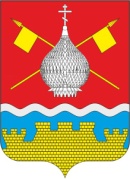 РОССИЙСКАЯ ФЕДЕРАЦИЯРОСТОВСКАЯ ОБЛАСТЬАДМИНИСТРАЦИЯ КРАСНОЯРСКОГО СЕЛЬСКОГО ПОСЕЛЕНИЯПОСТАНОВЛЕНИЕ   25.08.2021г                                     № 120                           ст. Красноярская               В связи с кадровыми изменениями  в Администрации Красноярского сельского поселения, Администрация Красноярского сельского поселенияПОСТАНОВЛЯЕТ:1.Внести изменения в приложение №1 к постановлению Администрации Красноярского сельского поселения от 24.07.2012 года №50  «О комиссии по соблюдению требований к служебному поведению муниципальных служащих проходящих муниципальную службув Администрации Красноярского сельского поселения и урегулированию конфликта интересов» ,  изложив его  в редакции согласно   приложения к настоящему постановлению.2.Контроль за выполнением настоящего постановления  оставляю за собой.Постановление вносит: Заведующий секторомсоциальной работы Администрации Красноярского сельского поселенияПриложение к постановлению№120 от 25.08.2021 годаСоставкомиссии по соблюдению требований к служебному поведению муниципальных служащих проходящих муниципальную службув Администрации Красноярского сельского поселения и урегулированию конфликта интересовО внесении изменений в постановление Администрации Красноярского сельского поселения от 24.07.2012 г. №50 «О комиссии по соблюдению требований к служебномуповедению муниципальных служащихпроходящих муниципальную службув Администрации Красноярского сельского поселения иурегулированию конфликта интересов»Глава АдминистрацииКрасноярского сельского поселения        Е.А.Плутенко